СОВЕТ ДЕПУТАТОВ  МУНИЦИПАЛЬНОГО ОБРАЗОВАНИЯ СЕЛЬСКОЕ ПОСЕЛЕНИЕ «БАРАГХАН»КУРУМКАНСКОГО РАЙОНА РЕСПУБЛИКИ БУРЯТИЯ671642, Республика Бурятия,улус Барагхан, ул.Ленина 40,  тел.: 8(30149) 92-6-17                                 РЕШЕНИЕ № VIII-3                               от 18 июня 2014 годаОб утверждении гимна и герба сельского поселения «Барагхан»     Рассмотрев  итоги проведенного конкурса на «Лучший проект гимна» и «Лучший проект герба» сельского поселения «Барагхан»» Совет депутатов СП«Барагхан»  решил:Утвердить гимном сельского поселения «Барагхан»  песню «Бархан нютаг»  сл. В.Баторова, муз.Б.Батодоржиева. (Приложение № 1)Утвердить гербом сельского поселения «Барагхан» проект герба с описанием, представленный Будаевым Б.Б. (Приложение № 2)Настоящее решение подлежит обнародованию.Глава сельского поселения                            Б.М.Шакшаев                                                                                                                                     Приложение № 1                                                                                                   к решению Совета депутатов от 18 июня 2014 года №VIII-3                                                                      «Бархан нютаг»                                                       Уг. В.Баторовай              Хугж. Б.БатодоржиевайХунтэйн сээжэдэ hуудалтай,     Малшадай урданай буусанууд. Yулээр зэргэлээд байдалтай,   Yргэлжэ Барханай байсанууд.Дабталга:Бархан ундэр ууламнай,Баргажан зондоо найдалтай.Баатар ажалтай араднай,Бардамхан баян зугаатай.Бархан уулымнай убэртэБугын урандаан зэдэлдэг,Хабсагай тулама ташаландааХонгёохон дуунуудтай ниилэдэг.Сорьемо аршаантай БархандааАгаарынь тэнюухэн, hэрюухэн.Алтарма таряатай ХунтэйдээАжалшад арюухан шарайтай.                                                                                                                                                        Приложение № 2                                                     к решению Совета депутатов от 18 июня 2014 года № VIII-3Описание гербаГерб выполнен в форме лепестка лотоса,  символизирующего, что жители Барагхана являются приверженцами буддийской веры. Символические цвета флагов России и Бурятии создают кайму герба и говорят о том, что поселение «Барагхан» входит в состав Республики Бурятия, Российской Федерации. Название поселения проходит по центру сверху вниз и очень похоже на старомонгольскую письменность, что говорит о том, что жители в большинстве своем имеют монгольские корни. Над названием мы видим еще один символ- соембо- символ семейного очага и вечных ценностей.  Фон как бы делится на две части извивающейся лентой реки Баргузин. На левой половине цвет фона желтый, а на правой- зеленый. На желтом фоне- изображение колосьев пшеницы, на зеленом- кедровых шишек. Эти элементы символизируют то, что Барагхан является таежным краем и может вновь стать житницей района. Все это визуально находится под изображением вершины горы Барагхан- сакрального места баргузинских бурят.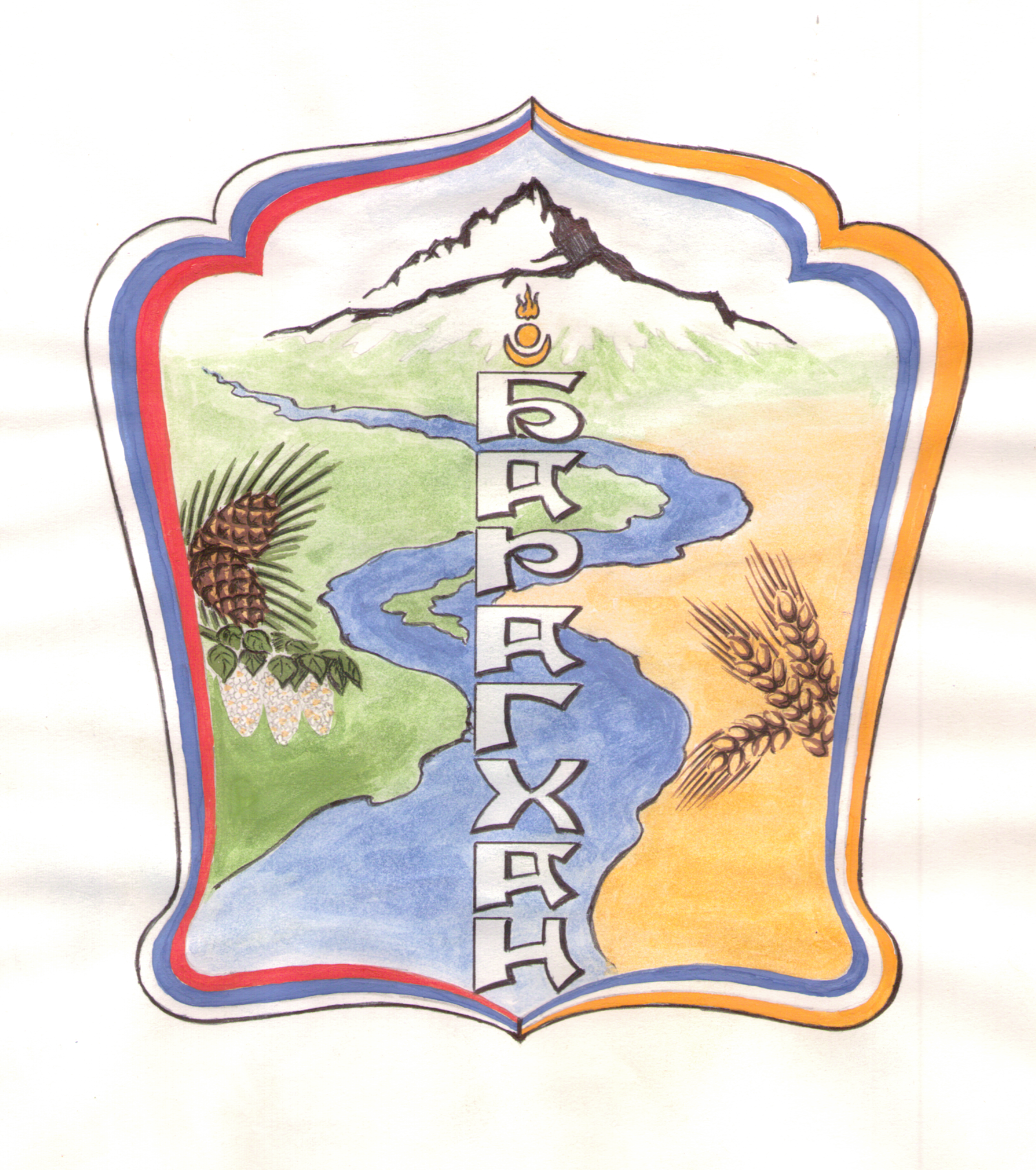 